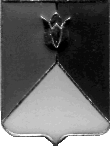 РОССИЙСКАЯ ФЕДЕРАЦИЯАДМИНИСТРАЦИЯ КУНАШАКСКОГО МУНИЦИПАЛЬНОГО РАЙОНАЧЕЛЯБИНСКОЙ ОБЛАСТИПОСТАНОВЛЕНИЕот 04.08.2016 г.  № 854Об     утверждении    Порядка        уведомления работодателя    о    возникновении    конфликтаинтересов  и его урегулировании  работниками,замещающими должности    в    администрации Кунашакского       муниципального района,    неотнесенные к должностям муниципальной службы,и работниками, замещающими        должности в организациях, созданных  в  целях  выполнениязадач,   поставленных перед администрациейрайонаВ соответствии с Федеральным законом от 25 декабря 2008 г. N 273-ФЗ «О противодействии коррупции», ПОСТАНОВЛЯЮ:1. Утвердить прилагаемый Порядок уведомления работодателя о возникновении конфликта интересов и его урегулировании работниками, замещающими должности в администрации Кунашакского муниципального района, не отнесенные к должностям муниципальной службы, и работниками, замещающими должности в организациях, созданных в целях выполнения задач, поставленных перед администрацией района, включая определение должностных лиц, уполномоченных на рассмотрение информации о случаях возникновения конфликта интересов.	2. Начальнику отдела  аналитики и информационных технологий (Ватутин В.Р.)  опубликовать настоящее  постановление в официальных средствах массовой информации и на сайте администрации района.  3. Управляющему делами администрации района  (Ю.Р. Якупова), руководителям организаций, созданных для выполнения задач, поставленных перед администрацией Кунашакского муниципального района, ознакомить работников с настоящим постановлением. 4. Контроль за исполнением настоящего постановления возложить на заместителя Главы муниципального района по социальным вопросам Г.Г. Янтурину.Глава района                                      		       			          С.Н. АминовПриложениек  постановлению администрации  районаот _________2016 №_____ПОРЯДОКуведомления работодателя    о    возникновении    конфликта интересов  и его урегулировании  работниками, замещающими должности    в    администрации Кунашакского       муниципального района,    не отнесенные к должностям муниципальной службы, и работниками, замещающими        должности в организациях, созданных  в  целях  выполнения задач,   поставленных перед администрацией района1. Настоящий Порядок определяет правила уведомления работодателя (его представителя) работниками организаций, созданных для выполнения задач, поставленных перед Администрацией Кунашакского муниципального (далее – администрации района), о возникновении личной заинтересованности, которая приводит или может привести к конфликту интересов.2. Уведомление о возникновении личной заинтересованности, которая приводит или может привести к конфликту интересов (далее - уведомление), рекомендуемый образец которого предусмотрен приложением  1 к настоящему Порядку, обязаны представлять работники  администрации района, замещающие должности,     не отнесенные к должностям муниципальной службы, и работниками, замещающими        должности в организациях, созданных  в  целях  выполнения задач,   поставленных перед администрацией района (далее - работники).3. Уведомление представляется:работниками, для которых работодателем является Глава Кунашакского муниципального район (далее – Глава района) – Главе района;работниками, работодателем для которых является руководитель подведомственной организации, - непосредственному руководителю соответствующей подведомственной организации.4. Уведомление подлежит регистрации ведущим специалистом по кадрам  администрации района, структурным подразделением или должностным лицом, ответственным за работу по профилактике коррупционных и иных правонарушений, соответствующей подведомственной организации в журнале регистрации уведомлений,  в день представления уведомления.Копия уведомления с отметкой о регистрации выдается работнику на руки под роспись в журнале регистрации уведомлений либо направляется по почте с уведомлением о получении.5. Уведомление с отметкой о регистрации в течение трех рабочих дней после его регистрации направляется в Комиссию по соблюдению требований к служебному поведению муниципальных служащих Кунашакского муниципального района, лиц, замещающих должности    в    администрации Кунашакского       муниципального района,    не отнесенных к должностям муниципальной службы, и работников, замещающих    должности в организациях, созданных  в  целях  выполнения задач,   поставленных перед администрацией района и урегулированию конфликта интересов(далее –Комиссия).6. Проверка содержащихся в уведомлении сведений осуществляется Комиссией в соответствии с законодательством Российской Федерации.Приложение N 1к Порядку Рекомендуемый образец                                УВЕДОМЛЕНИЕ             о возникновении личной заинтересованности, которая             приводит или может привести к конфликту интересов                                            _______________________________                                                (должность работодателя,                                            _______________________________                                            _______________________________                                            инициалы, фамилия работодателя)Я, _______________________________________________________________________,                       (Ф.И.О., замещаемая должность)___________________________________________________________________________уведомляю о том, что:1) _______________________________________________________________________;       (описание личной заинтересованности, которая приводит или может                привести к возникновению конфликта интересов)2) _______________________________________________________________________;       (описание должностных обязанностей, на исполнение которых может     негативно повлиять либо негативно влияет личная заинтересованность)3) _______________________________________________________________________.             (предложения по урегулированию конфликта интересов)"__" ____________ 20__ г.      __________________ _________________________                                   (подпись)        (расшифровка подписи)Ознакомлен:_______________________________________________        ____________________(должность, Ф.И.О. непосредственного начальника           (дата, подпись)   работника, представляющего уведомление)Регистрационный номерв журнале регистрации уведомлений                 _________________________Дата регистрации уведомления                      "__" ____________ 20__ г.________________________________         __________________________________   (фамилия, инициалы, лица,             (подпись лица, зарегистрировавшегозарегистрировавшего уведомление)                     уведомление)Приложение N 2к Порядку уведомленияработодателя (его представителя)работниками организаций,созданных для выполнениязадач, поставленных передМинистерством трудаи социальной защитыРоссийской Федерации,о возникновении личнойзаинтересованности, котораяприводит или может привестик конфликту интересов,утвержденному приказомМинистерства трудаи социальной защитыРоссийской Федерацииот 4 июня 2015 г. N 344нРекомендуемый образецЖурналрегистрации уведомлений о возникновении личнойзаинтересованности, которая приводит или может привестик конфликту интересовN п/пРегистрационный номер уведомленияДата регистрации уведомленияУведомление представленоУведомление представленоУведомление зарегистрированоУведомление зарегистрированоУведомление зарегистрированоОтметка о получении копии уведомления (копию получил, подпись) либо о направлении копии уведомления по почтеN п/пРегистрационный номер уведомленияДата регистрации уведомленияф.и.о.должностьф.и.о.должностьподпись123456789